Receiving approval from Council to open your business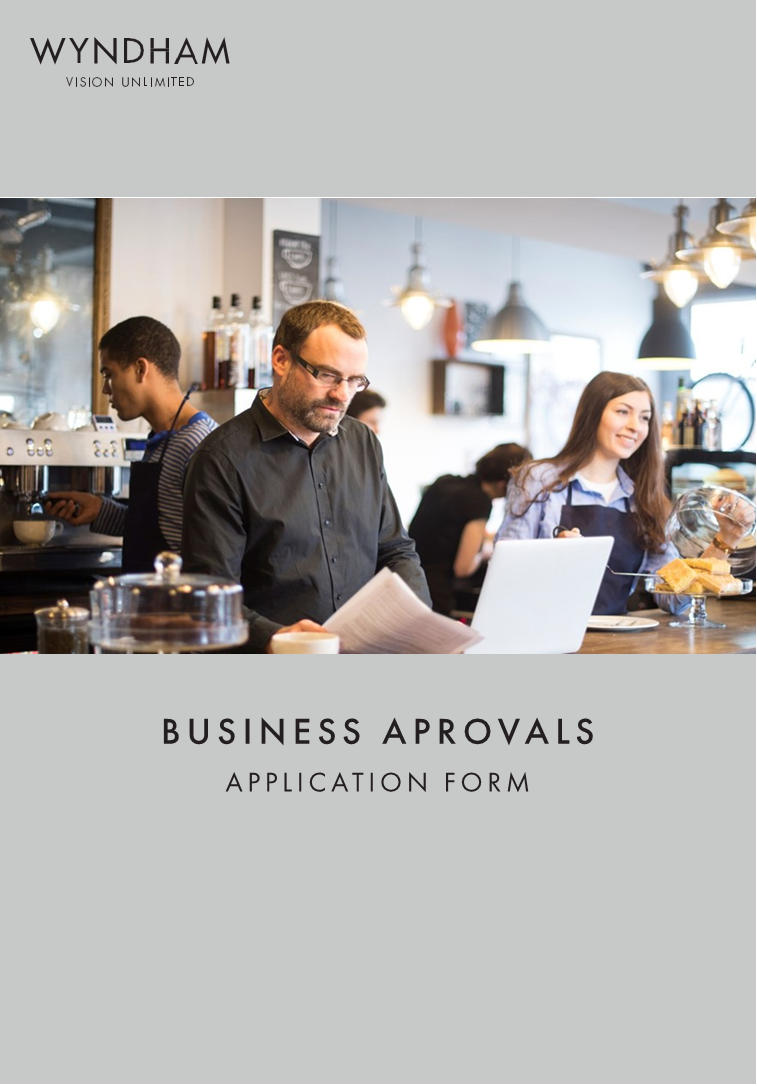 If you are starting a new business or buying an existing business, you may need to obtain certain permits from Wyndham City Council before you commence trading. Once you have lodged this application form, it will be forwarded to the relevant business units for assessment and you may be contacted by them for more information. The units related to the business approval process include:Economic DevelopmentPlanningBuildingEnvironmental HealthCity AmenityHow to lodge your applicationIf you do need to speak to us please call (03) 9742 0777 to be transferred to the relevant department.Fees and payment methodsA fee schedule is attached at end of this form. Once your application is lodged, we will send you an invoice for the fees. Payment options will be included on the invoice. Mandatory for all applications:Prior to completing this form, it is strongly recommended you discuss your proposed business with Council’s Town Planning Department by visiting Council’s office at 45 Princes Highway, Werribee VIC, or contacting Council on telephone 9742 0777. I have discussed my business proposal with Town Planning  This section must be completed by all applicantsPlease submit your personal details and the details of your business. You may include two sets of details if the application is made on behalf of the business owner.If you are buying an existing food, accommodation or health business and transferring the City’s environmental health registration of that business to your new business, the current business owner must complete this section to confirm the transfer.Hairdressing businesses cannot be transferred as they require the proprietor to have a one-off, ongoing registration.To transfer a business successfully, you must submit the details of the current business owner (or owners if there is more than one), their signature and the proposed date of settlement.By signing the declaration below, I provide authority and consent for Wyndham City Council to disclose business details, information and documents to the applicant, inclusive of information and documentation obtained during the administration of the Food Act 1984. If you are opening a food-related business, you will need to register your premises.For a fixed-location food business (including home-based premises), please complete this form.For a temporary or mobile premise, you need to apply for a permit using: streatrader.health.vic.gov.au    If your business primarily involves the manufacturing or production of dairy, red meat, poultry or seafood, you will need to register your business with Dairy Food Safety Victoria (dairysafe.vic.gov.au) or PrimeSafe (primesafe.vic.gov.au) instead of Council.Wyndham City Council’s Environmental Health Unit can provide a formal assessment of your structural plans for a fee of $373. This is an optional service that requires an additional 10 working days of processing time.   I would like a formal assessment of plans and agree to the additional fee/time involved. I have attached full floor plans to enable a formal assessment of plans to be undertaken.Food ClassesThe type of food that you prepare and sell will determine your risk classification. We have provided some examples in the table below. Some classifications are already set. If you are unsure which classification applies to your business, follow this link to help determine which classification applies to your business. www.health.vic.gov.au/foodsafety/foodclass/indexPlease select the appropriate class for your business.Class 1 and 2 food businesses require at least one person who has completed food safety supervisor training.If you are required to have a nominated Food Safety Supervisor; then you must submit a copy of their certificate of competency to Council PRIOR to commencing trading. Some businesses are exempt from nominating a Food Safety Supervisor. To find out more, see information about Food Safety Supervisors on the DHHS website: Food Safety Training/SupervisorsIf your business is accommodation related, please complete this form. You will need to pay a new premises or transfer fee and a fee for annual registration. Registration of your accommodation business applies until 31 December each calendar year. Once your application has been received with payment it will be allocated to an Environmental Health Officer.* Council requires your date of birth as it is a reporting requirement by state regulations. * If your business will provide food to guests or the public then you also need to complete section 3 of this form (register a fixed-location food business).If you would like to offer outdoor dining at your business, you will need to apply for a permit with City Amenity using this form. These permits apply to outdoor dining, advertising signs, display of goods and street activations on the footpath. ** Please see fee schedule at end of application form for footpath trading fees. Fees are calculated on a pro-rata basis until 31 August.Planning permission may be required for a change in use and/or development of land. Prior to completing this form, please contact Town Planning to discuss your proposal and determine whether you require planning permits. A permit may be required if you will:Use the building land for a different purpose to how it is used nowDevelop or undertake external buildings and works or internal works to a building/site with special planning controls (e.g. heritage)Display external signage (e.g. business identification sign(s) or illuminated sign(s))Change access from a main road, including modified/new crossovers or a more intensified use/access to the landChange the areas in your business that alcohol can be served or increasing serving hoursReduce the number car parking or bicycle facilities available on your land** Please see section 9 - fee schedule at end of application form for details of planning fees. You will require a building permit if you:Build a new premiseMake any internal or external changes to the building on which your business will be located (this includes the fence lines or installation of permanent structures such as shade sails)Change the number of people that can occupy your building at any one timeRequire alterations to buildings to make an easier accessible option for mobility in accordance with AS 1428.1 (e.g. front entrance level with footpath, wheelchair accessible toilets)Please note: Building Permits can be sought from any registered building surveyor within Victoria. Wyndham City Council offer this service via Wyndham Building Permits located at the Civic Centre. Please contact 9742 0718 or visit our website at www.wyndham.vic.gov.au/services/wyndham-building-permits for further information.If your proposal qualifies as a VicSmart application, the below fees apply instead of the previous table.Following the application lodgement there may be additional fees incurred if amended plans are submitted.By emailIn personBy mailmail@wyndham.vic.gov.auWyndham City Council45 Princes HwyWerribee VIC 30308.00am to 4.30pm Monday to FridayP.O Box 197Werribee VIC 3030Applicant details	Page 1-2Transfer of food, accommodation or health businessPage 3Register a fixed-location food businessPage 4-7Register an accommodation businessPage 8Register a health/beauty related businessPage 9-10Register for footpath tradingPage 11Planning permit Page 12-13Building permitPage 14Fee schedule Page 15-17Applicant Details1. Business Owner(s)/Company2. Primary Contact, if different to listed Business Owner2. Primary Contact, if different to listed Business OwnerTitleFirst name(s)SurnamePhone numberMobile numberEmail addressPostal addressBusiness trading nameCompany name (if different to trading name)Business trading addressDo you intend to also operate a mobile business? Yes No Yes No Yes NoAustralian Business Number (ABN)If you have not yet registered your business and trading name, you can submit this information to the Council at a later time.Australian Company Number (ACN)If you have not yet registered your business and trading name, you can submit this information to the Council at a later time.Is the applicant completing this form for the business owner or are you completing the application on behalf of the owner? Business owner  Business owner  Business owner  Business owner Is the applicant completing this form for the business owner or are you completing the application on behalf of the owner? On behalf of owner  On behalf of owner Insert role: Insert role: Primary language spoken at businessExpected date to open businessAnticipated operating hoursDeclarationDeclarationDeclarationDeclarationDeclarationI understand and acknowledge that the information provided in this application is true and complete to the best of my knowledge.I understand and acknowledge that the information provided in this application is true and complete to the best of my knowledge.I understand and acknowledge that the information provided in this application is true and complete to the best of my knowledge.I understand and acknowledge that the information provided in this application is true and complete to the best of my knowledge.I understand and acknowledge that the information provided in this application is true and complete to the best of my knowledge.Business Owner nameBusiness Owner nameSignatureSignatureDate Primary Contact namePrimary Contact nameSignatureSignatureDateThis section applies to the following types of businessThe new owner must also complete the following sectionFood and drinkRegister a fixed location food businessAccommodation providersRegister an accommodation businessBeauty or skin penetrationRegister a health-related businessCurrent business owner detailsBusiness ownerBusiness ownerTitleFirst name(s)SurnameCompany NameBusiness trading nameTrading AddressCurrent registration numberDeclarationDeclarationDeclarationDeclarationPrint business owner name/Company NamePrint business owner name/Company NameSignature DatePrint business owner namePrint business owner nameSignatureDateThe application to transfer a registration must be submitted 15 business days prior to settlement. The application to transfer a registration must be submitted 15 business days prior to settlement. The application to transfer a registration must be submitted 15 business days prior to settlement. The application to transfer a registration must be submitted 15 business days prior to settlement. Proposed settlement dateChecklist of documents to include with application:Checklist of documents to include with application:Premise floor plans, drawn to scale with dimensions and showing every part of the premise including yards and outbuildings.Indicate specific use/work processes to be carried out in each room or part of establishment. Include the location and type of all fittings and fixtures, surface finishes, furniture, shelving, benches, etc. Specify the finishes of walls, floors, ceiling, benches, shelves, splashbacks throughout the premises.Indicate the location and proposed use of sinks and basins throughout the premises.Note: Plans may differ from plans submitted to Town Planning. Please describe the type of business you are proposing to operate e.g. café, restaurant, bar, manufacturer, etc. Indicate the types of food/drinks you intend to prepare/sell at the food premises. Please include a copy of proposed menu if available.Please describe the type of business you are proposing to operate e.g. café, restaurant, bar, manufacturer, etc. Indicate the types of food/drinks you intend to prepare/sell at the food premises. Please include a copy of proposed menu if available.Floor area of premises ____m2 Floor area of premises ____m2 XClassDescriptionExamples include (but not limited to)Fees	Fees	XClassDescriptionExamples include (but not limited to)New business Note: For new businesses a pro-rata fee may apply.Transferred businessClass 1Food being prepared or served exclusively for vulnerable groups. Aged care service Hospital Childcare  Meals on wheels service$1280$707 Class 2Food premises selling or handling unpackaged food requiring temperature control. Cafés, delis, take-away premises, restaurants Home business manufacturing high risk products that require refrigeration such as cakes containing cream, custard, homemade ganache  Community group – food cooked, refrigerated and then re-heated or food served does not involve a kill step such as home-made mayonnaise - non-profit, all food handlers are volunteers Supermarket or manufacturer Sporting club - no restaurant or gaming - not for profit community groups such as volunteer run school canteens Other food business handling unpackaged high-risk food$1321$677No fee$1919$151$1066-$1321$721$333Not applicable$1532$155$721 Class 3Food premises selling or handling unpackaged food that does not require temperate control and/or pre-packaged food requiring temperature control Greengrocer that only sells cut fruit, vegetables and/or packaged food Home business selling low risk baked products that do not require refrigeration such as cakes without cream, custard Wholesaler / distributor / importer of food - food is sold to other food businesses. Sporting club - No restaurant or gaming - not for profit community groups such as volunteer run school canteens Community group – cooked on site and served immediately - non-profit, all food handlers are volunteers Other food business that: Handles pre-packaged food that requires temperature control and/or,Handles un-packaged food that does not require temperature control and/or,Re-package food that does not require temperature control $960$463$1173$151No fee$960$524$333$969$155Not applicable$524Class 4Activities considered to be very low risk such as the sale of shelf stable pre-packaged foods, sale of uncut fruit and vegetables, and fundraising activities.Pre-packaged low risk food such as confectionery, crisps, frozen ice cream, bottled drinks. For example, newsagents, pharmacies, video stores and some milk bars; or  The sale to members of the public or the wholesale of whole (uncut) fruit or vegetables; or the handling of low risk food or cut fruit or vegetables and the serving of that food to children at a sessional children's service.No feeNo feeCLASS 1 AND 2 PREMISES ONLYCLASS 1 AND 2 PREMISES ONLYName of Food Safety Supervisor     I confirm I have submitted a copy of the food safety supervisor’s certificate with this application.     I confirm I have submitted a copy of the food safety supervisor’s certificate with this application.Food Safety Program (FSP) Declaration     DHHS Class 2 Standard Food Safety Program Template     Non-Standard Food Safety Program (Independent FSP) – Requires annual third-party auditAll Class 1 businesses must have an independent Food Safety Program.Food Safety Program (FSP) Declaration     DHHS Class 2 Standard Food Safety Program Template     Non-Standard Food Safety Program (Independent FSP) – Requires annual third-party auditAll Class 1 businesses must have an independent Food Safety Program.Sale or consumption of liquorIf you plan on selling liquor at your food business, please contact Council’s Town Planning Department to discuss any further approvals that may be required.Trade waste consentYou will need to contact City West Water on telephone 132 642 to determine whether a grease trap is required to be installed at your business and obtain trade waste consent. If required, please consult with the Environmental Health Unit to discuss the most suitable location. Refer to the City West Water application guide here: https://www.citywestwater.com.au/business/trade_waste.aspx Type of businessType of businessFeesMotel / hotelMandatory Plan Assessment Fee $305Initial Fee $191+ $35 per roomResidential accommodationMandatory Plan Assessment Fee $305Initial Fee $191+ $35 per roomRooming houseMandatory Plan Assessment Fee $305Initial Fee $191+ $35 per roomHostel Mandatory Plan Assessment Fee $305Initial Fee $191+ $35 per roomHoliday campMandatory Plan Assessment Fee $305Initial Fee $191+ $35 per roomStudent accommodationMandatory Plan Assessment Fee $305Initial Fee $191+ $35 per roomBusiness owner date of birth*Business owner date of birth*Number of rooms availableNumber of rooms availableMaximum number of guestsMaximum number of guestsI confirm I have submitted plans of the layout showing the size of all rooms. A formal assessment response of these plans will be provided by Wyndham City Council’s Environmental Health Unit. I confirm I have submitted plans of the layout showing the size of all rooms. A formal assessment response of these plans will be provided by Wyndham City Council’s Environmental Health Unit. Type of businessType of businessType of businessFeesFeesType of businessType of businessType of businessNew businessNote: For new businesses a pro-rata fee may apply.Transferred businessLow riskLow riskLow riskLow riskLow riskHairdresser/barber$678 (ongoing registration)$678 (ongoing registration)Makeup – applications of cosmetics that does not involve skin penetration or tattooing$678 (ongoing registration)$678 (ongoing registration)Spray tans  $678 (ongoing registration)$678 (ongoing registration)Facial or body treatments$678 (ongoing registration)$678 (ongoing registration)Medium riskMedium riskMedium riskMedium riskMedium riskManicure/pedicure$437(requires annual renewal)$280Foot spa treatments$437(requires annual renewal)$280Hair removal (electrolysis/IPL/laser/wax/threading)$437(requires annual renewal)$280Ear piercing (gun only)$437(requires annual renewal)$280High riskHigh riskHigh riskHigh riskHigh riskBody piercing or other skin penetration procedures$694 (requires annual renewal)$280Tattooing/removal – includes permanent or semi-permanent makeup or cosmetic tattooing$694 (requires annual renewal)$280Dry needling$694 (requires annual renewal)$280Colonic irrigation$694 (requires annual renewal)$280Other: Other: _________________________________To be discussedTo be discussedIs your business a mobile business?   Mobile skin penetration and/or beauty practices are not permitted.Is your business a mobile business?   Mobile skin penetration and/or beauty practices are not permitted.Is your business a mobile business?   Mobile skin penetration and/or beauty practices are not permitted.Checklist of documents to include with application:Checklist of documents to include with application:Checklist of documents to include with application:Premise floor plans, drawn to scale with dimensions and showing every part of the premise including yards and outbuildings.Indicate specific use/work processes to be carried out in each room or part of establishment. Include the location and type of all fittings and fixtures, surface finishes, furniture, shelving, benches, etc. For mobile businesses, please attach a detailed plan of your business proposal including equipment storage and cleaning processes. Note: Plans may differ from plans submitted to Town Planning.A formal assessment response of these plans will be provided by Wyndham City Council’s Environmental Health Unit.Premise floor plans, drawn to scale with dimensions and showing every part of the premise including yards and outbuildings.Indicate specific use/work processes to be carried out in each room or part of establishment. Include the location and type of all fittings and fixtures, surface finishes, furniture, shelving, benches, etc. For mobile businesses, please attach a detailed plan of your business proposal including equipment storage and cleaning processes. Note: Plans may differ from plans submitted to Town Planning.A formal assessment response of these plans will be provided by Wyndham City Council’s Environmental Health Unit.Premise floor plans, drawn to scale with dimensions and showing every part of the premise including yards and outbuildings.Indicate specific use/work processes to be carried out in each room or part of establishment. Include the location and type of all fittings and fixtures, surface finishes, furniture, shelving, benches, etc. For mobile businesses, please attach a detailed plan of your business proposal including equipment storage and cleaning processes. Note: Plans may differ from plans submitted to Town Planning.A formal assessment response of these plans will be provided by Wyndham City Council’s Environmental Health Unit.Premise floor plans, drawn to scale with dimensions and showing every part of the premise including yards and outbuildings.Indicate specific use/work processes to be carried out in each room or part of establishment. Include the location and type of all fittings and fixtures, surface finishes, furniture, shelving, benches, etc. For mobile businesses, please attach a detailed plan of your business proposal including equipment storage and cleaning processes. Note: Plans may differ from plans submitted to Town Planning.A formal assessment response of these plans will be provided by Wyndham City Council’s Environmental Health Unit.All applicationsAll applicationsAll applicationsStandard fee$225AdvertisingAdvertisingAdvertisingA-Frame (1 sign/premises)$7.90 per monthReal estate signage (city wide permit)$61.00 per monthDisplay of goodsDisplay of goodsDisplay of goodsGoods displayed$19.16 per monthStreet activationStreet activationStreet activationTables & chairs licensed (per table)$22.16 per monthTables & chairs unlicensed (up to 2 tables)$7.50 per monthTables & chairs unlicensed (each after)$13.65 per monthScreens, umbrellas & heatersNo feeDeclarationDeclarationDeclarationI have read The Footpath Trading Policy and Guidelines November 2015 and agree to comply with them.I have read The Footpath Trading Policy and Guidelines November 2015 and agree to comply with them.I have provided a Current Certificate of Public Liability insurance for a minimum of $20 million.I have provided a Current Certificate of Public Liability insurance for a minimum of $20 million.I have consent to occupy the public space from the owners/occupiers immediately adjacent to the premises.I have consent to occupy the public space from the owners/occupiers immediately adjacent to the premises.Land detailsStreet address of the land Street address of the land Land detailsFormal land description on TitleFormal land description on TitleLand detailsCurrent owner of the landCurrent owner of the landLand detailsHow is the land currently used or developed?How is the land currently used or developed?The proposalBrief description of proposal: Brief description of proposal: Brief description of proposal: Estimated cost of development:Estimated cost of development:$________________________________Is this application for a new permit or an amendment to an existing permit?Is this application for a new permit or an amendment to an existing permit?  New permit application  Amended permit application      Reference of permit to be amended: _________________________________Are you proposing to alter access to your land from a main road?Are you proposing to alter access to your land from a main road?  Yes      NoAre you proposing to change the use of your land?Are you proposing to change the use of your land?  Yes      NoAre you proposing any buildings and works?Are you proposing any buildings and works?  Yes      NoAre you proposing any reduction or waiver in car parking or bicycle facilities?Are you proposing any reduction or waiver in car parking or bicycle facilities?  Yes      NoAre you proposing any signage?Are you proposing any signage?  Yes      NoAre you proposing a liquor license/ change to an existing license?Are you proposing a liquor license/ change to an existing license?  Yes      NoDoes your proposal qualify as a VicSmart application? https://vicsmartguide.com.au/Does your proposal qualify as a VicSmart application? https://vicsmartguide.com.au/  Yes      NoAcknowledgementI understand that any material submitted with this application, including plans and personal information, is publicly available for viewing (including electronically), and copies may be given to interested parties as part of the planning process under the Planning and Environment Act 1987. I understand that any material submitted with this application, including plans and personal information, is publicly available for viewing (including electronically), and copies may be given to interested parties as part of the planning process under the Planning and Environment Act 1987. ChecklistA full, current copy of title information for the land, including title diagrams and copies of any restrictions (e.g. covenants or section 173 agreements). This can be obtained from https://www.landata.vic.gov.auA full, current copy of title information for the land, including title diagrams and copies of any restrictions (e.g. covenants or section 173 agreements). This can be obtained from https://www.landata.vic.gov.auChecklistA plan of the existing conditionsA plan of the existing conditionsChecklistPlans showing the layout and details of the proposalPlans showing the layout and details of the proposalChecklistAny information required by the planning scheme, requested by Council or outlined in a Council planning permit checklistAny information required by the planning scheme, requested by Council or outlined in a Council planning permit checklistChecklistIf required, a description of the likely effect of the proposal (e.g. traffic, noise, waste, environmental impacts)If required, a description of the likely effect of the proposal (e.g. traffic, noise, waste, environmental impacts)ENVIRONMENTAL HEALTHFor new businesses a pro-rata fee may apply. ENVIRONMENTAL HEALTHFor new businesses a pro-rata fee may apply. ENVIRONMENTAL HEALTHFor new businesses a pro-rata fee may apply. Food (refer to section 3 for breakdown of business classes)Food (refer to section 3 for breakdown of business classes)Food (refer to section 3 for breakdown of business classes)Class 1New Business - $1280Transfer of Business - $707Class 2New Standard Class 2 Business – $1321New Class 2 (3PA) Business – $1066New Home-based Business - $677New Supermarket/Manufacturing Business - $1919Sporting Club - $151Transfer Standard Class 2 Business – $721Transfer Class 2 (3PA) Business – $721Transfer Home based Business - $333Transfer Supermarket/Manufacturing Business - $1532Sporting Club - $155Class 3New Standard Class 3 Business – $960New Home Business – $463New Importer/Distributor – $1173Sporting Club - $151Other Food Business - $960Transfer Standard Class 3 Business – $524Transfer Home Business – $333Transfer Importer/Distributor – $969Sporting Club - $155Other Food Business - $524Class 4No feeNo feeAll Classes (Optional)Plan assessment fee - $373Plan assessment fee - $373AccommodationAccommodationAccommodationPlan Assessment fee (Mandatory)$305$305Initial fee$191$191Room fee$35 per room$35 per roomHealth (refer to page 7 for risk classification)Health (refer to page 7 for risk classification)Health (refer to page 7 for risk classification)Low risk$678 (ongoing registration)$678 (ongoing registration)Medium riskNew business - $437 (requires annual renewal)Transfer of registration - $280High riskNew business - $694 (requires annual renewal)Transfer of Registration - $280FOOTPATH TRADINGFees are calculated on a pro-rata basis until 31 August.FOOTPATH TRADINGFees are calculated on a pro-rata basis until 31 August.FOOTPATH TRADINGFees are calculated on a pro-rata basis until 31 August.FOOTPATH TRADINGFees are calculated on a pro-rata basis until 31 August.All applicationsStandard feeStandard fee$225AdvertisingA-frame (1 sign/premises)A-frame (1 sign/premises)$7.90 per monthAdvertisingReal estate signage (city wide permit)Real estate signage (city wide permit)$61.00 per monthDisplay of goodsGoods displayedGoods displayed$19.16 per monthStreet activationTables and chairs licensed (per table)Tables and chairs licensed (per table)$22.16 per monthStreet activationTables and chairs unlicensed (up to 2 tables)Tables and chairs unlicensed (up to 2 tables)$7.50 per monthStreet activationTables and chairs unlicensed (each after)Tables and chairs unlicensed (each after)$13.65 per monthStreet activationScreens, umbrellas and heatersScreens, umbrellas and heatersNo feePLANNINGIf your application is for more than one class of permit set out in the table below, the application fee is the highest fee which would have been applied if a separate application were made, plus 50% of each of the other fees which would apply if separate applications were made. Please contact Town Planning if you are unsure of which fee applies to your application.PLANNINGIf your application is for more than one class of permit set out in the table below, the application fee is the highest fee which would have been applied if a separate application were made, plus 50% of each of the other fees which would apply if separate applications were made. Please contact Town Planning if you are unsure of which fee applies to your application.PLANNINGIf your application is for more than one class of permit set out in the table below, the application fee is the highest fee which would have been applied if a separate application were made, plus 50% of each of the other fees which would apply if separate applications were made. Please contact Town Planning if you are unsure of which fee applies to your application.PLANNINGIf your application is for more than one class of permit set out in the table below, the application fee is the highest fee which would have been applied if a separate application were made, plus 50% of each of the other fees which would apply if separate applications were made. Please contact Town Planning if you are unsure of which fee applies to your application.Change or allow a new use of the land (includes liquor license and reduction of car parking/bicycle facilities) Class 1$1318.10$1318.10Building works (including advertising signs) Class 10 Cost of works = $0 - $100,000$1147.80$1147.80Building works (including advertising signs) Class 11Cost of works = $100,001 - $1, 000,000$1547.60$1547.60Building works (including advertising signs) Class 12Cost of works = $1,000,001 - $5,000,000$3413.70$3413.70VicSmartClass 7Cost of works = <$10,000$199.90VicSmartClass 8Cost of works = $10,000+$429.50Amended plan fee (if submitted after advertising)40% of the application fee